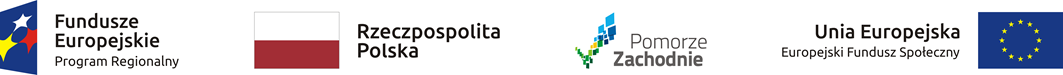 Lista projektów konkursowych zakwalifikowanych do I fazy oceny merytorycznej w ramach Działania 8.1 Upowszechnienie Edukacji Przedszkolnej Regionalnego Programu Operacyjnego Województwa Zachodniopomorskiego 2014 - 2020 złożonych w ramach naboru nr RPZP.08.01.00-IP.02-32-K55/19  Lista projektów konkursowych zakwalifikowanych do I fazy oceny merytorycznej w ramach Działania 8.1 Upowszechnienie Edukacji Przedszkolnej Regionalnego Programu Operacyjnego Województwa Zachodniopomorskiego 2014 - 2020 złożonych w ramach naboru nr RPZP.08.01.00-IP.02-32-K55/19  Lista projektów konkursowych zakwalifikowanych do I fazy oceny merytorycznej w ramach Działania 8.1 Upowszechnienie Edukacji Przedszkolnej Regionalnego Programu Operacyjnego Województwa Zachodniopomorskiego 2014 - 2020 złożonych w ramach naboru nr RPZP.08.01.00-IP.02-32-K55/19  Lista projektów konkursowych zakwalifikowanych do I fazy oceny merytorycznej w ramach Działania 8.1 Upowszechnienie Edukacji Przedszkolnej Regionalnego Programu Operacyjnego Województwa Zachodniopomorskiego 2014 - 2020 złożonych w ramach naboru nr RPZP.08.01.00-IP.02-32-K55/19  L.p.Numer wnioskuNazwa WnioskodawcyTytuł projektu1.RPZP.08.01.00-32-K001/19GMINA TRZEBIATÓWWesołe przedszkolaki w Gminie Trzebiatów - Oddział III2.RPZP.08.01.00-32-K002/19KLUBIK MALUCHA "U CIOCI ULI" URSZULA CHILKOPRZEDSZKOLE "U CIOCI ULI" URSZULA CHILKO3.RPZP.08.01.00-32-K003/19GMINA POLICERówny dostęp do edukacji na terenach wiejskich i rewitalizowanych w Gminie Police4.RPZP.08.01.00-32-K004/19WIŚNIOWY OGRÓD SPÓŁKA Z OGRANICZONĄ ODPOWIEDZIALNOŚCIĄPrzedszkole Wiśniowy Ogród5.RPZP.08.01.00-32-K005/19Zgromadzenie Córek Maryi Wspomożycielki (Siostry Salezjanki) Inspektoria WrocławskaRozszerzenie oferty edukacyjnej i specjalistycznej dla pełnego i efektywnego udziału wszystkich dzieci, w tym z niepełnosprawnością w wychowaniu przedszkolnym z Gmin Czaplinek, Złocieniec, Wierzchowo6.RPZP.08.01.00-32-K006/19TOWARZYSTWO WIEDZY POWSZECHNEJ ODDZIAŁ REGIONALNY W SZCZECINIEPrzedszkole Niepubliczne TWP w Szczecinie ZIARENKO7.RPZP.08.01.00-32-K007/19MEDICAL INVESTMENT SPÓŁKA Z OGRANICZONĄ ODPOWIEDZIALNOŚCIĄStworzenie nowych miejsc wychowania przedszkolnego dla dzieci niepełnosprawnych w przedszkolu terapeutycznym Siódme Niebo8.RPZP.08.01.00-32-K008/19TOWARZYSTWO PRZYJACIÓŁ DZIECI ZACHODNIOPOMORSKI ODDZIAŁ
REGIONALNY W SZCZECINIEWczesny start do nauki - Przedszkole w Lubiczu9.RPZP.08.01.00-32-K009/19GMINA MIASTO KOŁOBRZEGPRZEDSZKOLA DLA WSZYSTKICH - rozszerzenie oferty do edukacji przedszkolnej, w tym z uwzględnieniem dzieci ze specjalnymi potrzebami kształcenia (w tym z niepełnosprawnościami) na terenie Gminy Miasto Kołobrzeg10.RPZP.08.01.00-32-K010/19BABEL ECKE JOANNA STEBLECKAUtworzenie nowych miejsc przedszkolnych w Niepublicznym Przedszkolu Językowym "BUS" w Szczecinie przy ul. Niemcewicza 4011.RPZP.08.01.00-32-K011/19„BEST ENGLISH”- ANGIELSKI DLA DZIECI ZOFIA KRAWIECPrzedszkole Mały Odkrywca - nowe miejsca wychowania przedszkolnego w Koszalinie12.RPZP.08.01.00-32-K012/19GMINA KALISZ POMORSKIUtworzenie nowych miejsc w przedszkolu w Kaliszu Pomorskim oraz poszerzenie oferty edukacyjnej o zajęcia dodatkowe13.RPZP.08.01.00-32-K013/19PERSPEKTYWA ANNA PRONIUKZwiększenie liczby miejsc edukacji przedszkolnej w Niepublicznym Przedszkolu Bajkowo14.RPZP.08.01.00-32-K014/19GMINA CHOSZCZNOGmina Choszczno wspiera przedszkolaków15.RPZP.08.01.00-32-K015/19GMINA DOBRANa Dobry start przedszkolaków zajęcia rozwijające kompetencje kluczowe oraz specjalistyczno-terapeutyczne16.RPZP.08.01.00-32-K016/19SPEKTRUM AGNIESZKA BŁOCHZwiększenie liczby miejsc oraz rozszerzenie oferty o zajęcia dodatkowe przedszkola Ancymonek w Choszcznie17.RPZP.08.01.00-32-K017/19INTEGRACYJNE PRZEDSZKOLE ZDROWIA JADWIGA KOZŁOWSKANowe miejsca przedszkolne w Integracyjnym Przedszkolu Zdrowia w Szczecinie18.RPZP.08.01.00-32-K018/19NIEPUBLICZNA PLACÓWKA OŚWIATOWA MONIKA FERENSZKIEWICZPrzedszkole KAMYCZEK rozwija kompetencje19.RPZP.08.01.00-32-K019/19GMINA BIAŁOGARDZwiększenie upowszechnienia edukacji przedszkolnej poprzez przebudowę budynku po byłej szkole w Kościernicy20.RPZP.08.01.00-32-K020/19MIASTO BIAŁOGARDUpowszechnianie edukacji przedszkolnej poprzez utworzenie oddziału przedszkolnego w Szkole Podstawowej Nr 1 w Białogardzie21.RPZP.08.01.00-32-K021/19PRZEDSZKOLE I ŻŁOBEK "ZACZAROWANY DOMEK" URSZULA BARTKIEWICZZaczarowany domek - Utworzenie nowych miejsc wychowania przedszkolnego i działania wspomagające22.RPZP.08.01.00-32-K022/19GMINA RECZRealizacja dodatkowej oferty edukacyjnej i specjalistycznej zwiększające szanse edukacyjne dzieci w Przedszkolu Miejskim w Reczu23.RPZP.08.01.00-32-K023/19TOWARZYSTWO PRZYJACIÓŁ DZIECI ODDZIAŁ OKRĘGOWY W KOSZALINIEPrzedszkole "Przyjaciel Dziecka" w Koszalinie -oddział terapeutyczny24.RPZP.08.01.00-32-K024/19STOWARZYSZENIE POMOCY DZIECIOM NIEPEŁNOSPRAWNYM "RADOŚĆ Z
ŻYCIA"Rozwój Przedszkolaków z "Tęczowej Krainy"25.RPZP.08.01.00-32-K025/19Starostwo Powiatowe w Drawsku PomorskimABC Przedszkolaka w ZPE-T w Bobrowie26.RPZP.08.01.00-32-K026/19GMINA I MIASTO MIROSŁAWIECPrzedszkole "Słoneczko" dla wszystkich dzieci27.RPZP.08.01.00-32-K027/19Fundacja "Milon"Rozszerzenie oferty wsparcia w PM1 Stargard28.RPZP.08.01.00-32-K028/19NIEPUBLICZNE PRZEDSZKOLE EDUKACJA -JÓZEF KANIEWSKIEdukacja - udana przyszłość Twojego dziecka29.RPZP.08.01.00-32-K029/19GMINA NOWOGARDUpowszechnienie edukacji w przedszkolu nr 4 w Nowogardzie30.RPZP.08.01.00-32-K030/19Stowarzyszenie Pomocy Niepełnosprawnym "BRATEK"Przedszkole BRATEK moja edukacja i szansa na integrację31.RPZP.08.01.00-32-K031/19MAJA MARIA KONARSKAPoprawa dostępu do dobrej jakości edukacji przedszkolnej w dwóch oddziałach przedszkola NUTKA32.RPZP.08.01.00-32-K032/19GMINA GRYFICEPrzedszkole nr 3 w Gryficach - zwiększenie dostępności do edukacji przedszkolnej w gminie Gryfice dzięki utworzeniu 25 nowych miejsc opieki33.RPZP.08.01.00-32-K033/19NIEPUBLICZNE PRZEDSZKOLE "PTASIE PODWÓRKO" KATARZYNA OLESZKIEWICZZwiększenie liczby miejsc przedszkolnych w Niepublicznym Przedszkolu "Ptasie Podwórko" w Gościnie34.RPZP.08.01.00-32-K034/19Niepubliczne Przedszkole ERYKAPrzedszkole ERYKA- szansą na rozwój i wsparcie zdrowia dziecka35.RPZP.08.01.00-32-K035/19ELEMELEK ŻŁOBEK I PRZEDSZKOLE NIEPUBLICZNE KAROLINA GWÓŹDŹUtworzenie nowych miejsc wychowania przedszkolnego oraz wszechstronne wsparcie dzieci w tym z niepełnosprawnością36.RPZP.08.01.00-32-K036/19GMINA MARIANOWOWesoły Promyczek -nowe miejsca przedszkolne w Marianowie37.RPZP.08.01.00-32-K037/19Przedszkole Niepubliczne Edukoland Aleksandra KrawczykPrzedszkole Edukoland- szansą na terapię i edukację dziecka38.RPZP.08.01.00-32-K038/19Żaneta MatwiejNowe miejsca przedszkolne w Niepublicznym Przedszkolu Ciuchcia w Stepnicy39.RPZP.08.01.00-32-K039/19GMINA DOBRADLA DOBRA DZIECI - utworzenie 75 nowych miejsc wychowania przedszkolnego w gminie Dobra40.RPZP.08.01.00-32-K040/19FUNDACJA OŚWIATOWA "REALIZUJMY MARZENIA"Przedszkole nowoczesne, przyjazne i ciekawe41.RPZP.08.01.00-32-K041/19Miasto SzczecinekOd smyka do matematyka42.RPZP.08.01.00-32-K042/19CENTRUM WSPOMAGANIA ROZWOJU DZIECKA I DOROSŁYCH GRAŻYNA CHUDZIKBystre Maluchy w Integracyjnym Punkcie Przedszkolnym Kreatywny Maluch w Stargardzie43.RPZP.08.01.00-32-K043/19OŚRODEK REHABILITACYJNO EDUKACYJNO WYCHOWAWCZY PROFI-MED. SPÓŁKA Z OGRANICZONĄ ODPOWIEDZIALNOŚCIĄPROGRES - realizacja dodatkowej oferty edukacyjnej i specjalistycznej dla niepełnosprawnych podopiecznych OREW w Goleniowie44.RPZP.08.01.00-32-K044/19M.D. EDUKACJA SP. Z O.O.Przedszkole „Tęczowa Kraina” miejscem wszechstronnego rozwoju przedszkolaka45.RPZP.08.01.00-32-K045/19STOWARZYSZENIE NA RZECZ ROZWOJU GOSPODARCZEGO I EDUKACJI "SYNERGIA""Dzieńdoberek – równe szanse"46.RPZP.08.01.00-32-K046/19USŁUGI EDUKACYJNE KATARZYNA KURŁOWICZ, ZYGMUNT HELAND S.C.Przedszkole Integracyjne w Wojtaszycach47.RPZP.08.01.00-32-K047/19CENTRUM DORADZTWA I SZKOLEŃ ŁUKASZ PIETRZAKPrzedszkole Bajkowa Kraina w Drawsku Pomorskim - rok szkolny 2020/202148.RPZP.08.01.00-32-K048/19GMINA SŁAWNORadosne przedszkole w Bobrowicach49.RPZP.08.01.00-32-K049/19FUNDACJA OŚWIATOWA - EUROPEJSKIE CENTRUM EDUKACYJNEAkademia Małego Europejczyka - najlepszy start w edukację50.RPZP.08.01.00-32-K050/19Fundacja "SERCE DLA WSZYSTKICH"Wsparcie miejsc wychowania przedszkolnego przy Szkole Podstawowej w Mielęcinie51.RPZP.08.01.00-32-K051/19Fundacja CONCORDIA SzczecinZwiększenie liczby miejsc wychowania przedszkolnego w SP Kliniska Wielkie52.RPZP.08.01.00-32-K052/19Snart Sp. z o.o.Cyfrowe Przedszkole Fotonik w Wałczu53.RPZP.08.01.00-32-K053/19Centrum Edukacji i Terapii Magnolia spółka z ograniczoną odpowiedzialnościąUtworzenie nowego przedszkola w Przecławiu54.RPZP.08.01.00-32-K054/194 Kids sp. z o.o.Great Sasetka II55.RPZP.08.01.00-32-K055/19Gabinet Terapii Metodą Integracji Sensorycznej Mirosława Bloch, Przedszkole Specjalne Terapeutyczne SENSETakie przedszkole ma SENSe